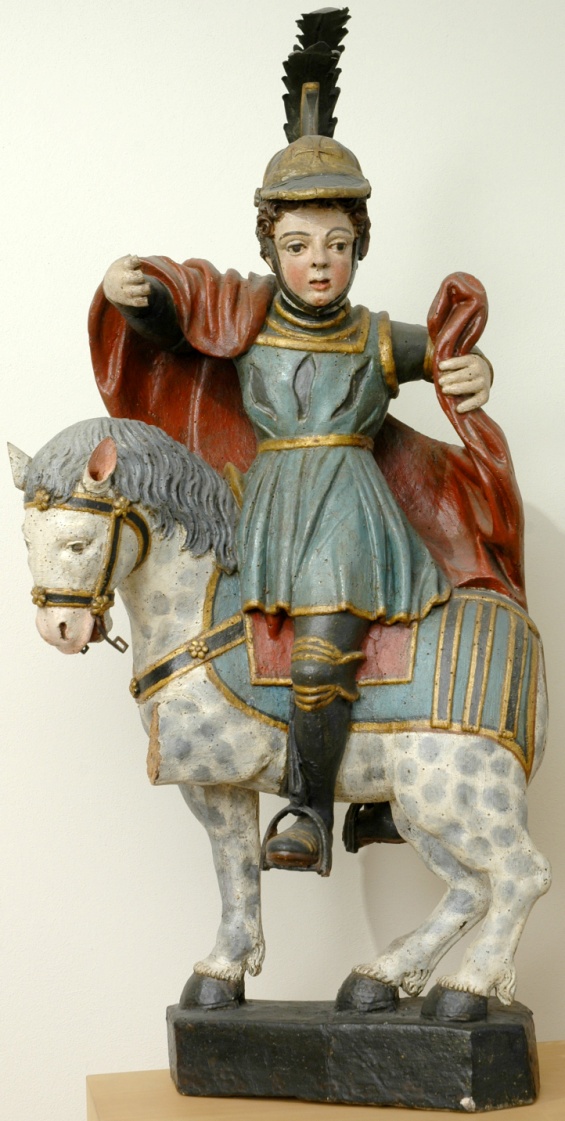 Il Museo Diocesano ti aspettaDomenica 9 novembre 2014alle ore 16.00con un imperdibile appuntamento dal titoloL’estate di San MartinoMariarita Ricchizzi accompagnerà adulti e bambini alla scoperta del culto e della tradizione di San Martino. Al termine del percorso ci sarà un divertente laboratorio creativo! Biglietto ridotto 3,00 euro, compreso il laboratorio.Museo Diocesano e Gallerie del TiepoloPiazza Patriarcato, 1 Udine - tel. 0432 25003/o432 298056www.musdioc-tiepolo.itinfo@musdioc-tiepolo.it